UGOVOR O POSREDOVANJU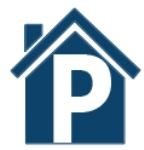 Broj	/202 	Zaključen dana	godine u	, izmeĎu:Agencije za nekretnine “PROSTOR”, matični broj 60809674, PIB 105162028, Registar posrednika broj 028, koju zastupa preduzetnik Jovanović Branislav, kao POSREDNIKA inaziv firme - zastupnik / ime i przime za fizička lica/mesto, ulica i broj, 	matični broj firme/ za fizička lica  ili zastupnika JMBG, 	broj LK /za fizička lica ili zastupnika/ 	PIB /za pravna lica/, 	kontakt telefon,	mail adresaŽelim status anonimnog nalogodavca (Čekiranjem ovog polja podaci o nalogodavcu su poznati isključivo posredniku do momenta zaključenja ugovora o prodaji ili zakupu)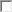 Klauzula o ekskluzivnom posredovanju /čekiranjem ovog polja prihvatam zaključenje ekskluzivnog posredovanja i preuzimam sve obaveze koje proističu iz ekskluzivnog ugovora o posredovanju/. Nalogodavac se izričito obavezuje da u ugovorenom roku neće angažovati drugog posrednika za posredovanje u vezi sa predmetnom nepokretnosti. Ako za vreme važenja klauzule o ekskluzivnom posredovanju nalogodavac zaključi pravni posao u vezi sa predmetnom nepokretnošću iz ovog ugovora, za koji je posredovao drugi posrednik, dužan je da posredniku iz ovog ugovora, sa kojim je ugovorio ekskluzivno posredovanje, na ime naknade štete plati iznos ugovorene posredničke naknadekao NALOGODAVCA.Predmet ovog Ugovora je regulisanje meĎusobnih odnosa izmeĎu POSREDNIKA i NALOGODAVCA , vezanih zasledeće nepokretnostiKP		KO	 Opština	(opis nepokretnosti koja se prodaje / kupuje / daje u zakup / uzima u zakup) i to: nepokretnost opisana u zahtevu za prodaju / kupovinu / zakup koji je sastavni deo ovog ugovora za potrebe nalogodavca, pod uslovima i na način predviĎen u ovom ugovoru.NALOGODAVAC potpisivanjem odnosno prihvatanjem ovog ugovora angažuje POSREDNIKA da za njegove potrebe pronaĎe / proda / izda u zakup opisane nepokretnosti radi kupovine / prodaje / izdavanja u zakup, iz svoje ponude ili iz ponude drugih posrednika.NALOGODAVAC je saglasan da se predmetne nekretnine kao i fotografije istih mogu javno objavljivati u svrhu oglašavanja. Takođe Nalogodavac daje saglasnost da Posrednik može obrađivati podatke o ličnosti u skladu sa važećim zakonima i propisima.IINalogodavac se, u zavisnosti od vrste posredovanog pravnog posla, obavezuje da će obaviti sledeće: 1)obavestiti posrednika o svim okolnostima koje su od značaja za obavljanje posredovanja; 2)dati posredniku na uvid originale isprava koje dokazuju njegovo pravo na nepokretnosti koja je predmet prometa, odnosno upozoriti posrednika na sve upisane i neupisane terete koji postoje na nepokretnosti; 3)posredniku i licu zainteresovanom za zaključenje pravnog posla omogućiti razgledanje nepokretnosti, na dogovoreni način i u dogovoreno vreme; 4)obavestiti posrednika o svim bitnim podacima o nepokretnosti, što posebno uključuje tačne podatke o ceni, lokaciji, strukturi nepokretnosti i dr; 5)predati posredniku overene kopije svih isprava kojima dokazuje pravo svojine na nepokretnosti koja je predmet posredovanja, prilikom zaključenja posredovanog pravnog posla – predugovora ili glavnog ugovora u vezi sa prometom ili zakupom nepokretnosti; 6)isplatiti posredniku ugovorenu posredničku naknadu, i ako je to posebno ugovoreno, nadoknaditi posredniku druge troškove nastale tokom posredovanja; 7)obavestiti posrednika o svim promenama u vezi sa posredovanim poslom, a posebno o promenama u vezi sa pravima na nepokretnosti, rokovima i cenom, a sve u roku od tri dana od dana nastale promene.Ako nalogodavac da nalog za posredovanje ili zaključi ugovor o posredovanju protivno načelu savesnosti i poštenja,dužan je da nadoknadi troškove nastale tokom posredovanja, koji ne mogu biti veći od ugovorene posredničke naknade za posredovani posao.IIIPosrednik se, u zavisnosti od vrste posredovanog pravnog posla, obavezuje da će obavljati sledeće: 1)nastojati da naĎe i dovede u vezu s nalogodavcem lice radi zaključivanja posla koji je predmet ugovora o posredovanju; 2)dati nalogodavcu objektivno mišljenje o ceni nepokretnosti ili iznosu zakupnine nepokretnosti u skladu sa njenim karakteristikama,prilikama na tržištu, kao i drugim relevantnim okolnostima; 3)	izvršiti uvid u isprave kojima se dokazuje pravo svojine ili drugo stvarno pravo na nepokretnosti čiji promet, odnosno zakup je predmet posredovanja, i upozoriti nalogodavca naročito na: (1)moguće rizike u vezi sa upisom predmetne nepokretnosti u registre nepokretnosti; (2)upisana prava, odnosno terete na predmetnoj nepokretnosti; (3)postojanje prava preče kupovine i ograničenja u pravnom prometu u skladu sa posebnim propisima; 4)obaviti potrebne radnje radi prezentacije nepokretnosti na tržištu, postaviti oglas u vezi sa prometom, odnosno zakupom nepokretnosti na odgovarajući način i izvršiti sve druge radnje dogovorene ugovorom o posredovanju koje prelaze uobičajenu prezentaciju, a za šta ima pravo na posebne, unapred iskazane troškove; 5)omogućiti pregled nepokretnosti; 6)posredovati u pregovorima i nastojati da doĎe do zaključivanja ugovora; 7)čuvati podatke o ličnosti nalogodavca i po pisanom nalogu nalogodavca čuvati kao poslovnu tajnu podatke o nepokretnosti uvezi sa čijim prometom, odnosno zakupom posreduje, ili u vezi s tom nepokretnosti ili s poslom za kojiposreduje;8)obavestiti nalogodavca o svim okolnostima od značaja za predmetni posao koje su mu poznate ili mu morajubiti poznate.IVPOSREDNIK ima pravo na naknadu, posredničku proviziju za izvršeno posredovanje u kupovini predmetne nepokretnosti.NALOGODAVAC se obavezuje da POSREDNIKU uplati proviziju u visini	% od cene kupljene / prodate nekretnine ukoliko cena nekretnine iznosi 25000 evra i više, a ukoliko je cena nekretnine ispod 25000 evra nalogodavac je u obavezi da posredniku isplati fiksnu proviziju u iznosu od 750 evra, odnosno iznos u vrednosti jedne mesečne zakupnine ako je u pitanju posredovanje u zakupu u din.protivrednosti /srednji kurs NBS/, kao naknadu posrednika za obavljene usluge posredovanja.Pravo na proviziju se stiče u trenutku kada se zaključi predugovor ili ugovor ukoliko mu ne prethodi predugovor u kome je POSREDNIK posredovao.Ukoliko bi predugovor ili ugovor koji je zaključen bio raskinut u slučaju neopravdanog odustanka NALOGODAVCA osim u slučaju više sile predviđene zakonom, ili ukoliko su predugovor ili ugovor zaključeni pod raskidnim uslovima POSREDNIK ima pravo da zadrži celokupan iznos provizije kao naknadu POSREDNIKA za obavljene usluge posredovanja. POSREDNIKU takođe pripada pravo naknade troškova, koji ne spadaju u redovne troškove posredovanja, kao i pravo na naknadu štete koju mu NALOGODAVAC pričini svojim delovanjem, ali da o preduzimanju radnji koje stvaraju dodatne troškove POSREDNIK mora obavestiti NALOGODAVCA.VNALOGODAVAC se obavezuje da posredničku proviziju iz člana IV ovog ugovora nadoknadi POSREDNIKU i u sledećim slučajevima: ukoliko zaključi predugovor ili ugovor ili na neki drugi način stekne pravo vlasništva ili pravokorišćenja na nepokretnosti / ili je proda / kupi / zakupi / izda u zakup /, sa kojom ga je na bilo koji način u vezu doveo POSREDNIK, a da pri tome izbegne plaćanje posredničke provizije POSREDNIKU, ukoliko omogući članovima svoje porodice, bilo kom trećem fizičkom ili pravnom licu da na osnovu podataka koje je NALOGODAVAC dobio od POSREDNIKA zaključi predugovor ili ugovor ili na neki drugi način stekne pravo vlasništva ili pravo korišćenja na nepokretnosti / ili je proda / kupi / zakupi / izda u zakup /, sa kojom ga je na bilo koji način u vezu doveo POSREDNIKVIPotpisom ovog Ugovora POSREDNIK prihvata da obaveze preuzete ovim Ugovorom izvrši tako da do prodaje / kupovine / zakupa predmetne nepokretnosti doĎe najkasnije u roku od godinu dana od dana zaključenja ovog ugovora s tim da se rok pod kojim je ovaj Ugovor zaključen može produžiti uz saglasnost obe ugovorne strane.Sastavni deo ovog ugovora čine Opšti uslovi poslovanja Agencije za nekretnine PROSTOR.VIIUgovarači su saglasni da u realizaciji ovog ugovora postupaju i međusobno sarađuju u dobroj veri i uz puno uvažavanje, pa se obavezuju da će pokušati da sve eventualne sporove koji nastanu u toku realizacije reše mirnim putem.VIIIU slučaju spora nadležan je stvarno mesno nadležni sud u mestu sedišta posrednika.IXOvaj Ugovor sačinjen je u dva (2) istovetna primerka od kojih obe ugovorne strane zadržavaju po jedan.ZA POSREDNIKA	NALOGODAVACBranislav Jovanović, s.r.                                                                             ___________________________